Red Learning Team Reading for Pleasure Books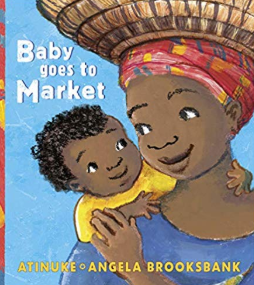 Baby goes to Market Atinuke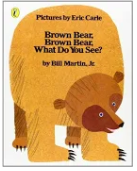 Brown bear, Brown Bear, What do you See?Bill Martin Jr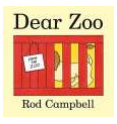 Dear ZooRod Campbell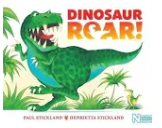 Dinosaur RoarHenrietta Stickland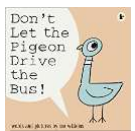 Don’t Let the Pigeon Drive the BusMo Williams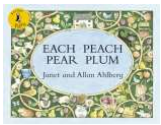 Each Peach Pear PlumJanet and Allan Ahlberg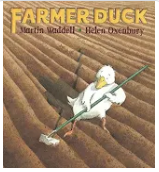 Farmer DuckMartin Wadell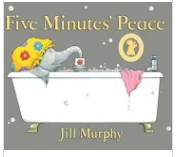 Five Minutes PeaceJill Murphy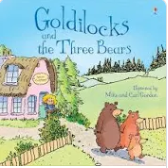 Goldilocks and the three bearsJohnathan Langley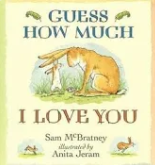 Guess How Much I love you?Sam McBratney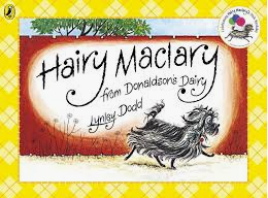 Hairy Maclary from Donaldson’s DairyLynley Dodd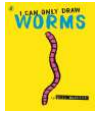 I can only draw wormsWill Mabbitt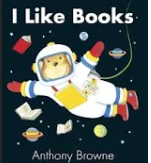 I like booksAnthony Brown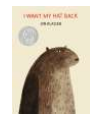 I want my Hat BackJon Klassen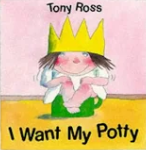 I want my potty!Tony Ross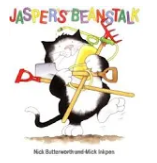 Jaspers BeanstalkNick Butterworth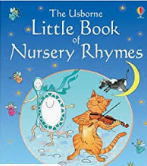 Little Book of Nursery RhymesUsborne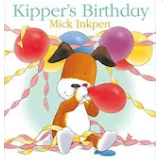 Kippers BirthdayMick Inkpen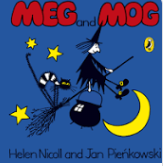 Meg and MogHelen Nicoll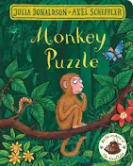 Monkey PuzzleJulia Donaldson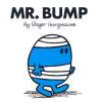 Mr BumpRoger Hargreaves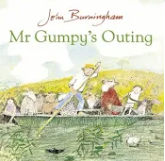 Mr Gumpy’s OutingJohn Burningham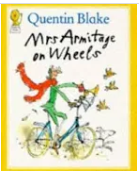 Mrs Armitage on WheelsQuentin Blake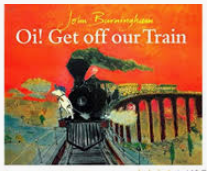 Oi! Get off our trainJohn Burningham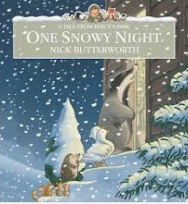 One Snowy NightNick Butterworth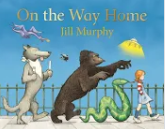 On the way homeJill Murphy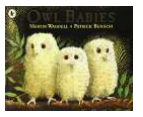 Owl BabiesMartin Wadell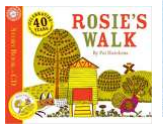 Rosie’s WalkPat Hutchins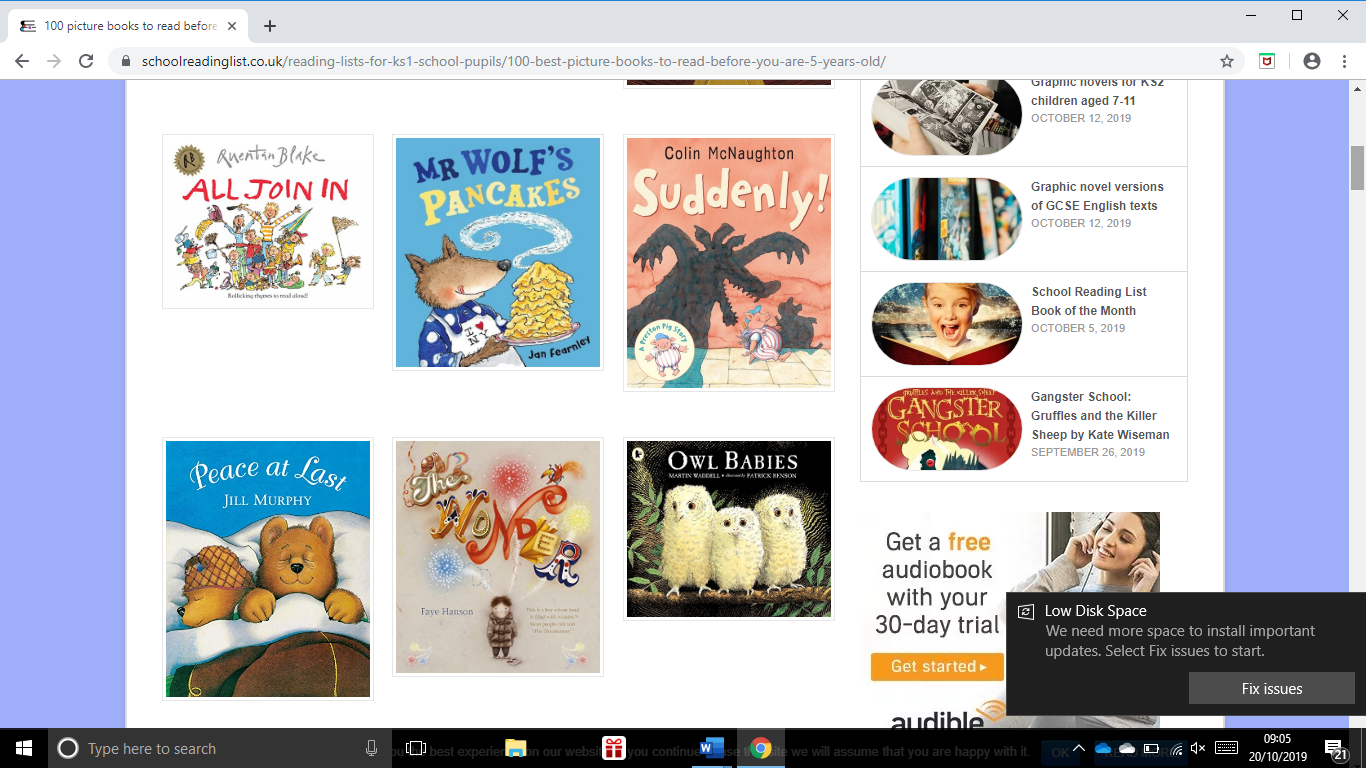 Suddenly!Colin McNaughton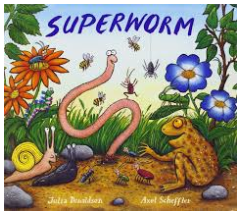 SuperwormJulia Donaldson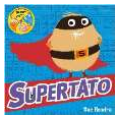 SupertatoSue Hendra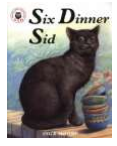 Six Dinner SidInga Moore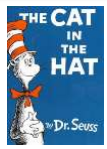 The Cat in the HatDr Seuss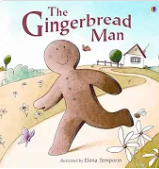 The Gingerbread ManUsborne 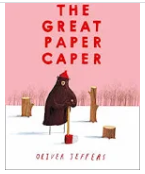 The Great Paper CaperOliver Jeffers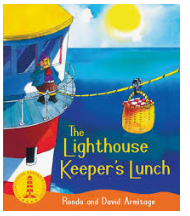 The Light House Keeper’s LunchRonda Armitage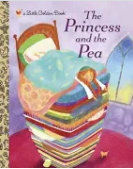 The Princess and the PeaUsborne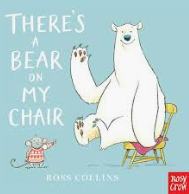 There’s a bear in my chairRoss Collins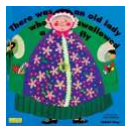 There was an old woman who swallowed a flyPat Adams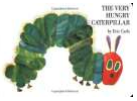 The Very Hungry CaterpillarEric Carle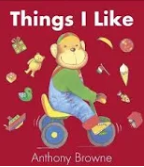 Things I likeAntony Brown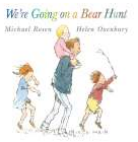 We’re Going on a Bear HuntMichael Rosen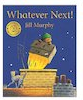 Whatever Next!Jill Murphy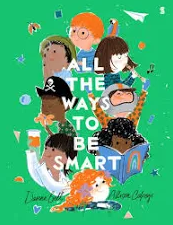 All the Ways to be SmartDavina Bell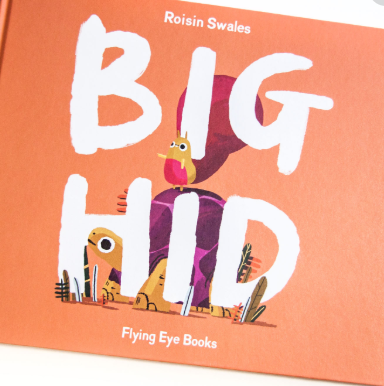 Big HidRoisin Swales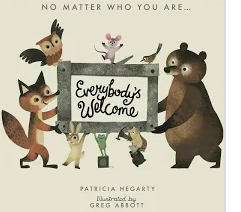 Everyone’s Welcome!Patricia Hagerty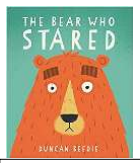 The Bear Who StaredDuncan Beedie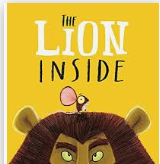 The Lion InsideRachel Bright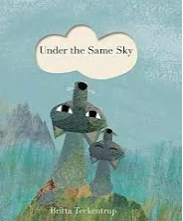 Under the Same SkyBritta Teckentrup